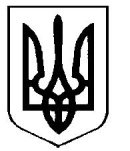 УкраїнаВерховинська селищна рада Верховинського району Івано-Франківської областівосьмого скликання тридцята   сесія РІШЕННЯвід 31.10.2023 року          			                                                  с-ще Верховина№394-30/2023РізнеПро присвоєння чергових рангівВідповідно до Закону України «Про місцеве самоврядування в Україні», Закону України «Про службу в органах місцевого самоврядування» з урахуванням змін, внесених Законом України від 14.07.2021 року № 1638-IX «Про внесення змін до деяких законодавчих актів України щодо розвитку інституту старост», що набрали чинності 01.08.2021 року, керуючись ст. 14 та 15 Закону України «Про службу в органах місцевого самоврядування», рішення дванадцятої сесії Верховинської селищної ради №171-12/2021 «Про приведення рангів старост Верховинської селищної ради у відповідність до Закону України «Про службу в органах місцевого самоврядування», селищна радаВИРІШИЛА:	1. Присвоїти з 01.11.2023 року Мойсюку Івану Васильовичу – старості Буковецького старостинського округу 10 (десятий) ранг посадової особи місцевого самоврядування у межах п’ятої категорії посад.2. Присвоїти з 01.11.2023 року Мельничуку Івану Дмитровичу – старості Верхньоясенівського старостинського округу 10 (десятий) ранг посадової особи місцевого самоврядування у межах п’ятої категорії посад.3. Присвоїти з 01.11.2023 року Маротчаку Олегу Дмитровичу – старості Перехресненського старостинського округу 10 (десятий) ранг посадової особи місцевого самоврядування у межах п’ятої категорії посад.4. Затвердити розпорядження селищного голови від 28.02.2023 року № 27-к  про присвоєння старості Криворівнянського старостинського округу Ілійчуку Дмитру Васильовичу 10 (десятого) рангу посадової особи місцевого самоврядування у межах п’ятої категорії посад з 01.03.2023 року.5. Начальнику відділу бухгалтерського обліку і звітності – головному бухгалтеру М.Кермощук здійснювати нарахування та виплату заробітної плати із врахуванням даного рішення та керуючись чинним законодавством.6. Контроль за виконанням рішення покласти на секретаря селищної ради Петра АНТІПОВА.Селищний голова                                                        Василь МИЦКАНЮКСекретар ради                                                              Петро АНТІПОВ